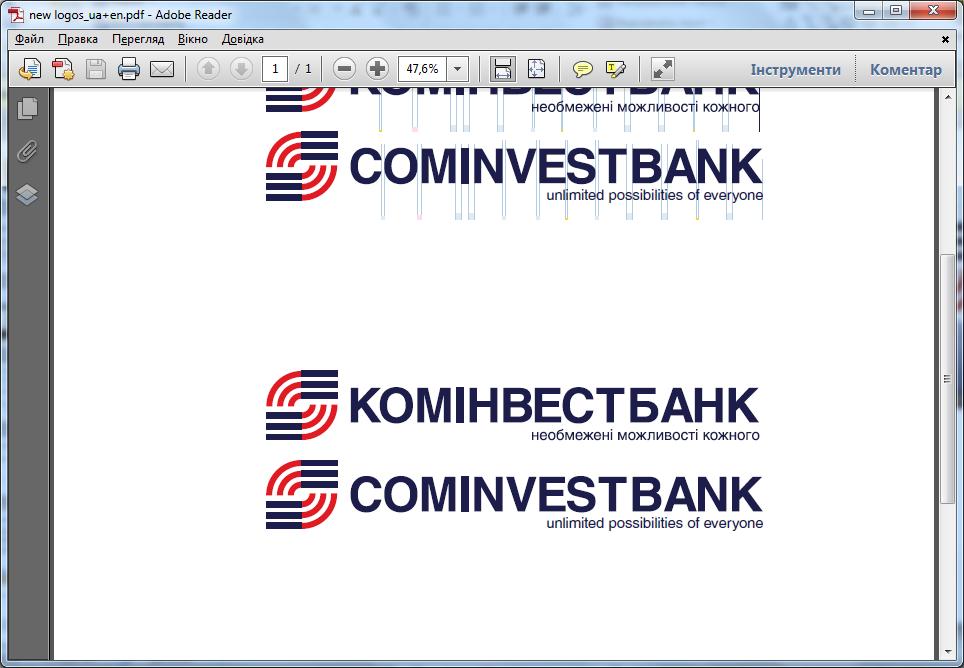               ШАНОВНІ  КЛІЄНТИ  !!!Повідомляємо, що на виконання п.5 Постанови НБУ №89 від 11.09.2017 року щодо переведення обслуговування поточних рахунків з використанням платіжних карт з балансових рахунків 2625/2605/2655 на балансові рахунки 2620/2600/2650 відповідно, у АТ «КОМІНВЕСТБАНК » відбулася  зміна номерів балансових рахунків:- 2625… на 2620…;- 2605… на 2600…;- 2655… на 2650….  У рамках переведення змінився  виключно номер рахунку! Жодних інших змін обслуговування рахунків не відбуватиметься!В подальшому для проведення операцій за картковим рахунком необхідно використовувати  НОВИЙ  номер рахунку. Детальна інформація за телефоном :(0312)61-98-13(0312)61-98- 11(0312)66-90-00Сподіваємося на Ваше  розуміння і подальшу співпрацю!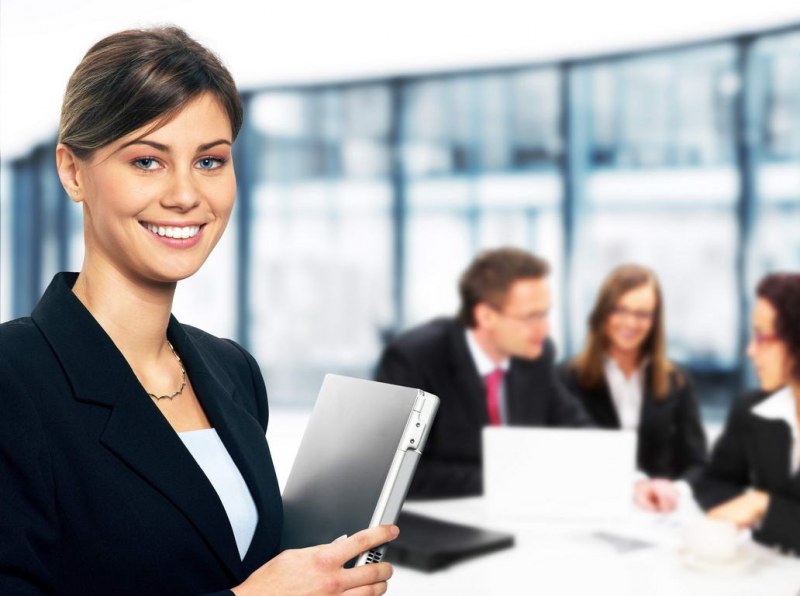 